Starostwo Powiatowew OpatowieWydział Zarządzania Kryzysowegoul. Sienkiewicza 17, 27-500 Opatów tel./fax 15 868 47 01, 607 350 396, e-mail: pzk@opatow.plOSTRZEŻENIE METEOROLOGICZNEOpatów, dnia 18.06.2020 r.Opracował: WZKK.WOSTRZEŻENIE METEOROLOGICZNE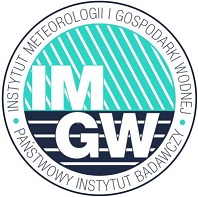 OSTRZEŻENIE 52
Zjawisko:  Burze z grademStopień zagrożenia:  1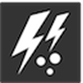 Biuro:Biuro Prognoz Meteorologicznych w KrakowieObszar:       województwo świętokrzyskie – powiat opatowskiWażność:   Od: 2020-06-18 godz.11:00Do: 2020-06-18 godz.23:00Przebieg:Miejscami prognozuje się burze z gradem i z opadami deszczu do 30 mm, lokalnie do 40 mm oraz porywami wiatru do 80 km/h.Prawdopodobieństwo:90%Uwagi:Możliwość podniesienia stopnia ostrzeżenia z uwagi na intensywne opady deszczu.Czas wydania:2020-06-18 godz.07:18Synoptyk: Piotr Mańczak